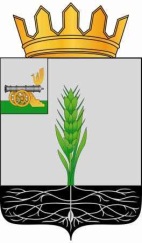 СОВЕТ ДЕПУТАТОВМУНИЦИПАЛЬНОГО ОБРАЗОВАНИЯ «ПОЧИНКОВСКИЙ РАЙОН» СМОЛЕНСКОЙ ОБЛАСТИР Е Ш Е Н И Еот  27.04.2022  №0061О внесении изменений в Положение о Контрольно-ревизионной комиссии муниципального образования «Починковский район» Смоленской области В соответствии с Федеральным законом от 6 октября 2003 года №131-ФЗ «Об общих принципах организации местного самоуправления в Российской Федерации», Федеральным законом от 7 февраля 2011 года № 6-ФЗ «Об общих принципах организации и деятельности контрольно-счетных органов субъектов Российской Федерации и муниципальных образований», Уставом муниципального образования «Починковский район» Смоленской области  Совет депутатов муниципального образования «Починковский район» Смоленской областиРЕШИЛ:1. Внести в Положение о Контрольно-ревизионной комиссии муниципального образования «Починковский район» Смоленской области, утвержденное решением Совета депутатов муниципального образования «Починковский район» Смоленской области от 28.09.2021 № 504,  следующие изменения: 1) пункт 2.3. изложить в следующей редакции:«2.3. В состав аппарата Контрольно-ревизионной комиссии входят: инспектор, бухгалтер.На инспектора Контрольно-ревизионной комиссии возлагаются обязанности по организации и непосредственному проведению внешнего муниципального финансового контроля в пределах компетенции Контрольно-ревизионной комиссии.На бухгалтера Контрольно-ревизионной комиссии возлагаются обязанности по организации и непосредственному ведению бухгалтерского учета в Контрольно-ревизионной комиссии.»;2) пункт 3.2. изложить в следующей редакции:«3.2.  Контрольно-ревизионная комиссия наряду с полномочиями, предусмотренными пунктом 3.1 настоящего Положения, осуществляет:1) контроль за законностью и эффективностью использования средств бюджета муниципального образования «Починковский район» Смоленской области, поступивших соответственно в бюджеты поселений, входящих в состав муниципального района;2) полномочия контрольно-счетного органа поселения по осуществлению внешнего финансового контроля в случае заключения представительными органами поселений, входящих в состав муниципального района, соглашения с представительным органом муниципального района о передаче таких полномочий.».2. Настоящее решение вступает в силу с 1 мая 2022 года.Глава муниципального образования «Починковский район» Смоленской области                                          А.В. ГолубПредседатель Совета депутатовмуниципального образования«Починковский район» Смоленской области                              Г.А. Соколова